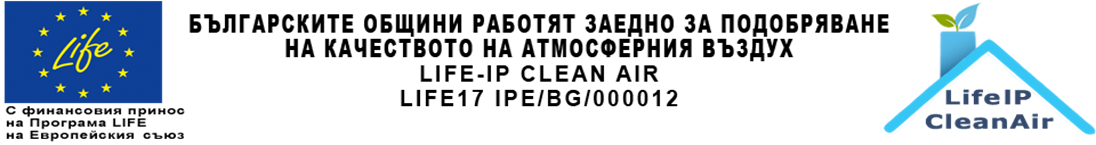 УВАЖАЕМИ СЪГРАЖДАНИ,  Напомня ме Ви, че крайният срок за кандидатстване в Пилотната фаза е 16.03.2020 г.Документите за кандидатстване могат да се подават всеки работен ден от 15:30 часа до 19:30 часа  в сградата на Община Русе, ул. „Олимпи Панов“ №6, ет. 2, ст. 13.Документи за участие в пилотната фаза на проекта може да намерите на следния линк https://www.ruse-bg.eu/bg/pages/645/index.html или да Ви бъдат предоставени в сградата на Община Русе, ул. „Олимпи Панов“№ 6.За допълнителна информация: Местен информационен център на проекта: тел. 082 506 793.Проектът предвижда в град Русе да се подменят отоплителните уреди на 1468 домакинства, което ще се изпълни в две последователни фази: първо, Пилотна фаза, по време на която ще се приложи за първи път разработеният подход за подмяна на отоплителните уреди в 80 домакинства. второ, Основна фаза, по време на която ще се подменят отоплителните уреди на 1388 домакинства.